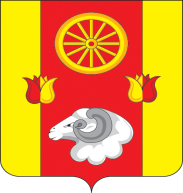 РОСТОВСКАЯ ОБЛАСТЬРЕМОНТНЕНСКИЙ РАЙОНМУНИЦИПАЛЬНОЕ ОБРАЗОВАНИЕ«КАЛИНИНСКОЕ СЕЛЬСКОЕ ПОСЕЛЕНИЕ»АДМИНИСТРАЦИЯ КАЛИНИНСКОГО  СЕЛЬСКОГО  ПОСЕЛЕНИЯПОСТАНОВЛЕНИЕ21.02.2024  года                        с. Большое Ремонтное                                   №  29В соответствии Федеральным законом от 06.10.2003 №131-ФЗ «Об общих принципах организации местного самоуправления в Российской Федерации», на основании   Федерального закона от 29 октября 2004 года    № 191-ФЗ «О введении в действие Градостроительного кодекса Российской Федерации», решением Собрания депутатов Калининского  сельского поселения Ремонтненского района   от 27.03.2012 № 132 «Об утверждении Правил землепользования и застройки муниципального образования «Калининское сельское поселение» Ремонтненского района Ростовской области», Решения  Собрания депутатов Ремонтненского района от 22.11.2021№ 15 «Об утверждении внесения изменений в Правила землепользования и застройки Калининского сельского поселения Ремонтненского района Ростовской области»,ПОСТАНОВЛЯЮ: 1. Изменить вид разрешенного использования земельного участка, находящегося в собственности муниципального образования «Калининское сельское поселение» расположенного по адресу:  Ростовская  область, Ремонтненский район,  с.Большое Ремонтное,   ул.  Ленина, 30 метров на север от Ленина ,19,  площадью 600 кв.м.,  с кадастровым номером 61:32:0040101:1732  с разрешенного  вида использования «Под размещение парка»  на разрешенный вид использования «Земельные участки (территории) общего пользования».2. Контроль за исполнением данного постановления оставляю за собой.Глава Администрации Калининского сельского поселения	                         Е.В. МирнаяОб изменении  вида  разрешенногоиспользования  земельного  участка